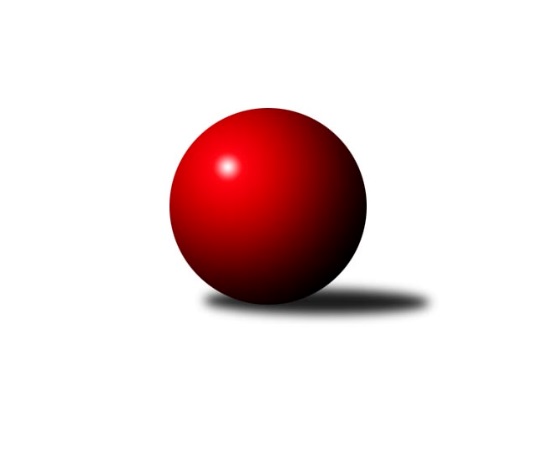 Č.2Ročník 2021/2022	11.11.2021Nejlepšího výkonu v tomto kole: 971 dosáhlo družstvo: SDH MutišovVýsledky 2. kolaPřehled výsledků:Velbloudi	- Hlavy	2:8	820:904		9.11.Hasbaby	- Idiot star	0:0	0:0		9.11.PKT	- Godbowles	6:4	959:923		9.11.Expres	- SDH Mutišov	2:8	916:971		11.11.Prdelky	- SUPi 	4:6	791:789		11.11.Tabulka:	1.	SDH Mutišov	2	2	0	0	18 : 2		923	4	2.	PKT	2	2	0	0	16 : 4		991	4	3.	Godbowles	2	1	0	1	14 : 6		894	2	4.	Hasbaby	1	1	0	0	8 : 2		826	2	5.	Hlavy	2	1	0	1	10 : 10		858	2	6.	SUPi	2	1	0	1	6 : 14		749	2	7.	Idiot star	0	0	0	0	0 : 0		0	0	8.	Prdelky	1	0	0	1	4 : 6		791	0	9.	Expres	2	0	0	2	2 : 18		923	0	10.	Velbloudi	2	0	0	2	2 : 18		800	0Podrobné výsledky kola:	Velbloudi	820	2:8	904	Hlavy	  Johanka	 	 85 	 114 		199 	2:0	 196 		92 	 104		  Naďa	  Kája	 	 94 	 111 		205 	0:2	 222 		98 	 124		  Richard	  Pája	 	 108 	 105 		213 	0:2	 223 		108 	 115		  Karel	  Hana	 	 103 	 100 		203 	0:2	 263 		113 	 150		  JirkaNejlepší výkon utkání: 263 -   Jirka	Hasbaby	0	0:0	0	Idiot star	PKT	959	6:4	923	Godbowles	  Matyáš	 	 113 	 128 		241 	2:0	 233 		109 	 124		  Wetty	  Jonáš	 	 107 	 128 		235 	0:2	 248 		127 	 121		  P.B.	  Lukáš	 	 119 	 111 		230 	0:2	 236 		138 	 98		  Koule	  Libor	 	 126 	 127 		253 	2:0	 206 		89 	 117		  KubiNejlepší výkon utkání: 253 -   Libor	Expres	916	2:8	971	SDH Mutišov	  Jarda	 	 103 	 127 		230 	2:0	 221 		90 	 131		  Tonda	  Věra	 	 96 	 89 		185 	0:2	 232 		112 	 120		  Stašín	  Dáša	 	 118 	 121 		239 	0:2	 252 		140 	 112		  Hanča	  Radek	 	 137 	 125 		262 	0:2	 266 		139 	 127		  RomanNejlepší výkon utkání: 266 -   Roman	Prdelky	791	4:6	789	SUPi 	  Áďa	 	 96 	 114 		210 	0:2	 243 		119 	 124		  Hermí	  Janča	 	 112 	 99 		211 	2:0	 157 		55 	 102		  Lenča	  Míla	 	 72 	 93 		165 	0:2	 172 		70 	 102		  Lída	  Jitka	 	 106 	 99 		205 	0:2	 217 		120 	 97		  RadekNejlepší výkon utkání: 243 -   HermíPořadí jednotlivců:	jméno hráče	družstvo	celkem	plné	dorážka	chyby	poměr kuž.	Maximum	1.	  Libor 	PKT	258.00	171.0	87.0	3.0	1/1	(263)	2.	  Matyáš 	PKT	250.50	172.5	78.0	4.0	1/1	(260)	3.	  Radek 	Expres	247.25	161.3	86.0	4.8	2/2	(262)	4.	  Jirka 	Hlavy	246.00	161.3	84.7	4.3	1/1	(263)	5.	  Lukáš 	PKT	243.50	165.5	78.0	6.0	1/1	(257)	6.	  Hanča 	SDH Mutišov	243.50	166.5	77.0	7.5	2/2	(252)	7.	  David 	PKT	243.00	162.0	81.0	1.0	1/1	(243)	8.	  Hermí 	SUPi 	243.00	174.0	69.0	9.0	1/1	(243)	9.	  Wetty 	Godbowles	240.00	172.0	68.0	8.0	2/2	(247)	10.	  Jarda 	Expres	239.00	164.5	74.5	6.5	2/2	(248)	11.	  Švíca 	Hasbaby	237.00	170.0	67.0	8.0	1/1	(237)	12.	  Jonáš 	PKT	235.00	166.0	69.0	7.0	1/1	(235)	13.	  Koule 	Godbowles	232.50	162.0	70.5	5.0	2/2	(236)	14.	  Stašín 	SDH Mutišov	226.50	158.5	68.0	5.0	2/2	(232)	15.	  Dáša 	Expres	221.50	164.0	57.5	10.0	2/2	(239)	16.	  Kája 	Velbloudi	215.50	160.0	55.5	9.5	2/2	(226)	17.	  Tonda 	SDH Mutišov	213.50	141.5	72.0	6.5	2/2	(221)	18.	  Karel 	Hlavy	213.50	144.5	69.0	4.5	1/1	(223)	19.	  Janča 	Prdelky	211.00	139.0	72.0	8.0	1/1	(211)	20.	  Hani 	Hasbaby	211.00	158.0	53.0	8.0	1/1	(211)	21.	  Áďa 	Prdelky	210.00	167.0	43.0	13.0	1/1	(210)	22.	  Richard 	Hlavy	209.50	152.5	57.0	11.0	1/1	(222)	23.	  Ája 	Hasbaby	209.00	141.0	68.0	11.0	1/1	(209)	24.	  Jitka 	Prdelky	205.00	143.0	62.0	10.0	1/1	(205)	25.	  Pája 	Velbloudi	205.00	148.5	56.5	8.5	2/2	(213)	26.	  Johanka 	Velbloudi	199.50	145.0	54.5	12.0	2/2	(200)	27.	  Kiki 	SUPi 	198.00	159.0	39.0	13.0	1/1	(198)	28.	  Naďa 	Hlavy	196.00	163.0	33.0	15.0	1/1	(196)	29.	  Lída 	SUPi 	172.00	136.0	36.0	13.0	1/1	(172)	30.	  Dejna 	Hasbaby	169.00	126.0	43.0	14.0	1/1	(169)	31.	  Míla 	Prdelky	165.00	118.0	47.0	13.0	1/1	(165)	32.	  Jolča 	Hlavy	164.00	125.0	39.0	15.0	1/1	(164)	33.	  Lenča 	SUPi 	157.00	94.0	63.0	14.0	1/1	(157)	34.	  Jana 	SUPi 	153.00	102.0	51.0	18.0	1/1	(153)	35.	  Andy 	SUPi 	144.00	103.0	41.0	15.0	1/1	(144)		  Roman 	SDH Mutišov	266.00	176.0	90.0	1.0	1/2	(266)		  P.B. 	Godbowles	248.00	171.0	77.0	2.0	1/2	(248)		  Petr 	SDH Mutišov	213.50	153.0	60.5	10.5	1/2	(214)		  Kubi 	Godbowles	206.00	140.0	66.0	6.0	1/2	(206)		  Hana 	Velbloudi	203.00	153.0	50.0	11.0	1/2	(203)		  Monča 	Godbowles	202.00	150.0	52.0	9.0	1/2	(202)		  Martíčka 	Godbowles	186.00	137.0	49.0	10.0	1/2	(186)		  Věra 	Expres	185.00	140.0	45.0	11.0	1/2	(185)		  Adela  	Velbloudi	157.00	120.0	37.0	16.0	1/2	(157)Program dalšího kola:3. kolo16.11.2021	út	18:00	Hlavy- PKT	16.11.2021	út	18:00	Idiot star- Velbloudi	16.11.2021	út	20:15	Godbowles- Expres	18.11.2021	čt	18:00	SUPi - Hasbaby	18.11.2021	čt	18:00	SDH Mutišov- Prdelky	Nejlepší pětka 2.kolaNejlepší pětka 2.kolaNejlepší pětka 2.kolaNejlepší pětka 2.kolaPočetJménoNázev týmuVýkon1x  RomanSDH Mutišov2661x  JirkaHlavy2632x  RadekExpres2622x  LiborPKT2531x  HančaSDH Mutišov252